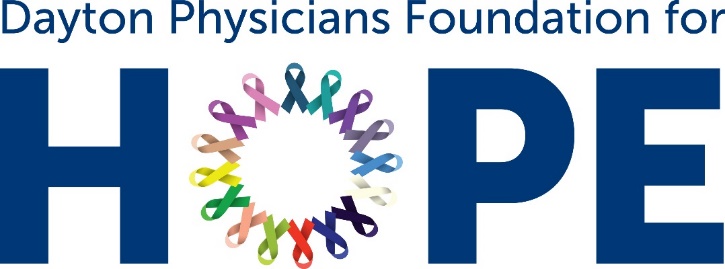 3rd AnnualDayton Physicians Foundation for HOPE 5k Run/WalkSunday, September 23, 2023At Welcome Stadium1601 S. Edwin C. Moses Blvd., Dayton, OH 45417Goal: 500 Participants***100% of the proceeds support cancer patients locally***IN MEMORIAM OR SUPPORT FORM Honor a Former or Current Cancer Patient - $50 Includes the recognition of the individual you are honoring, event T-shirt, and one race entry.Individual’s Name to be recognized (PLEASE PRINT) In Memory of: ____________________________________________________________ OR In Support of: ____________________________________________________________ Would you like to register for the race? _____ Yes _____ No If yes, please remember to fill out a race registration form and indicate your shirt size on that form. If you are not participating in the race, Would you like a T-shirt? _____ Yes _____ No                      Unisex T-shirt size: ______  3rd Annual Dayton Physicians Foundation for HopeIndividual Sponsor Commitment FormPlease reply ASAP to ensure placement on all printed material, as accordingly.(Sponsor Name) _________________________________________________ is proud to help sponsor the Dayton Physicians Foundation for HOPE 5k Run/Walk to provide patient support, awareness, and education at Welcome Stadium, 1601 S. Edwin C. Moses Blvd., Dayton, OH 45409 Dayton Physicians Foundation for Hope is a separate non-profit 501(c)(3) organization. All net proceeds raised from Dayton Physicians Foundation for Hope events provide local patients undergoing cancer treatment with their non-medical bills, such as overdue rent/mortgage payments, utility bills, transportation to and from treatment appointments and meals for them and their families.Please accept our sponsorship in the amount of $_________________. The Dayton Physicians Foundation for Hope Tax ID number is available upon request.Make Check or Money Order Payable to:Dayton Physicians Foundation for HopePlease Send Payment to:Dayton Physicians Foundation for Hope, c/o Jeff Sergent, 3120 Governors Place Blvd., Dayton, OH 45409.Please submit payment by.Please complete and email your sponsorship commitment form ASAP, but no later than September 13, 2023 to Jeff Sergent @ jsergent@daytonphysicians.comFor additional information or assistance, please contact Jeff Sergent, Race Coordinator, at (937) 531-1109Thank You for Helping Us to Save Lives!